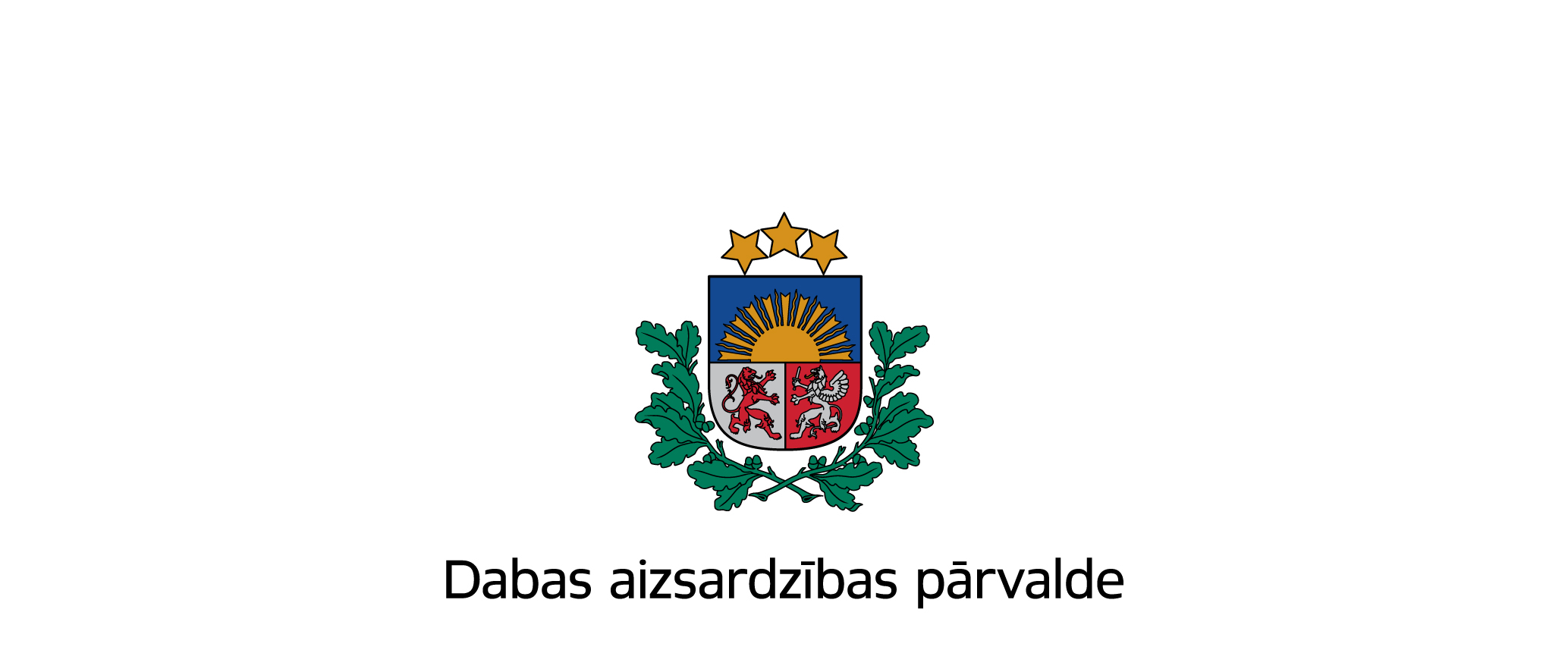 Pārskats par iegūtajiem īpaši aizsargājamo sugu indivīdiem Pārskata periods 2019.-2020. gadsSaīsinājumi un tabulu galvenes virsrakstu skaidrojumsĪpaši aizsargājama suga – īpaši aizsargājama suga, uz kuru attiecas izņēmums un izņēmuma iemesls Skaits – Iegūto indivīdu skaitsRiska novērtējums – Riska novērtējums, kā arī norāde uz piedāvātajām un noraidītajām alternatīvām, izmantotie zinātniskie datiInstitūcija – Institūcija, kura pilnvarota paziņot un pārbaudīt kā tiek ievēroti noteikumi un izlemt kādus līdzekļus, ierīces vai paņēmienus drīkst izmantot, cik lielā apmērā un kādas institūcijas to drīkst darīt un kuras personas veic šo uzdevumuPasākumi/rezultāti – Veiktie uzraudzības pasākumi un to rezultāti vai papildus informācijas avotsLīdzekļi/rīcība – Līdzekļi, ierīces vai paņēmieni, ar kuriem tika veikta dzīvnieku vai putnu atbaidīšana, sagūstīšana vai nogalināšanaDAP – Dabas aizsardzības pārvaldeBEZMUGURKAULNIEKIMUGURKAULNIEKIĪpaši aizsargājama sugaSkaitsRiska novērtējumsIeguves vieta un laiksInstitūcija, kas uzraugaPasākumi / rezultātiLīdzekļi / rīcībaAtļaujas Nr.INSECTASkujkoku dižkoksngrauzis Tragosoma depsarium1Riska izvērtējums veikts, pieņemot lēmumu un nosakot nosacījumus darbības veikšanaiX: 634430, Y: 6282846 2019.01.04.-2019.12.31.DAPAtskaite no 2020.01.01.Dzīvu un bojā gājušu īpatņu ieguve ar rokām, lamatām.02/2019Ošu pļavraibenis Hypodryas maturna2Riska izvērtējums veikts, pieņemot lēmumu un nosakot nosacījumus darbības veikšanaiX: 514906, Y: 6327692 2019.01.04.-2019.12.31.DAPAtskaite no 2020.01.01.Dzīvu un bojā gājušu īpatņu ieguve ar rokām, lamatām.02/2019Priežu sveķotājkoksngrauzis Nothorina punctata1Riska izvērtējums veikts, pieņemot lēmumu un nosakot nosacījumus darbības veikšanaiX: 525896, Y: 6342608 2019.01.04.-2019.12.31.DAPAtskaite no 2020.01.01.Dzīvu un bojā gājušu īpatņu ieguve ar rokām, lamatām.02/2019Skabiosu pļavraibenis Euphydryas aurinia1Riska izvērtējums veikts, pieņemot lēmumu un nosakot nosacījumus darbības veikšanaiX: 622522, Y: 63331512019.01.04.-2019.12.31.DAPAtskaite no 2020.01.01.Dzīvu un bojā gājušu īpatņu ieguve ar rokām, lamatām.02/2019Sarkanais plakanis Cucujus cinnaberinus3Riska izvērtējums veikts, pieņemot lēmumu un nosakot nosacījumus darbības veikšanaiX: 537346, Y: 64101472019.01.04.-2019.12.31.DAPAtskaite no 2020.01.01.Dzīvu un bojā gājušu īpatņu ieguve ar rokām, lamatām.02/2019Bērzu briežvabole Ceruchus chrysomelinus5Riska izvērtējums veikts, pieņemot lēmumu un nosakot nosacījumus darbības veikšanaiX: 537346, Y: 64101472019.01.04.-2019.12.31.DAPAtskaite no 2020.01.01.Dzīvu un bojā gājušu īpatņu ieguve ar rokām, lamatām.02/2019Spožā skudraLasius fuliginosus1Riska izvērtējums veikts, pieņemot lēmumu un nosakot nosacījumus darbības veikšanaiX: 569334, Y: 63451982019.01.04.-2019.12.31.DAPAtskaite no 2020.01.01.Dzīvu un bojā gājušu īpatņu ieguve ar rokām, lamatām.02/2019Lielais torņgliemezis Ena montana5Riska izvērtējums veikts, pieņemot lēmumu un nosakot nosacījumus darbības veikšanaiX: 731167, Y: 62871982019.01.04.-2019.12.31.DAPAtskaite no 2020.01.01.Dzīvu un bojā gājušu īpatņu ieguve ar rokām, lamatām.02/2019Spožā skudra Lasius fuliginosus 7Riska izvērtējums veikts, pieņemot lēmumu un nosakot nosacījumus darbības veikšanaiVisa Latvijas teritorija2019.g.DAPAtskaite no 2021.02.02.Dzīvu un bojā gājušu īpatņu ieguve ar rokām, lamatām.10/2019Tumšā pūcīte Xylomoia strix 3Riska izvērtējums veikts, pieņemot lēmumu un nosakot nosacījumus darbības veikšanaiVisa Latvijas teritorija2020.g.DAPAtskaite no 2021.02.02.Dzīvu un bojā gājušu īpatņu ieguve ar rokām, lamatām.10/2019Cīrulīšu dižtauriņš Parnassius mnemosyne1Riska izvērtējums veikts, pieņemot lēmumu un nosakot nosacījumus darbības veikšanaiVisa Latvijas teritorija2020.gDAPAtskaite no 2021.02.02.Dzīvu un bojā gājušu īpatņu ieguve ar rokām, lamatām.10/2019Gāršas samtenis Lopinga achine3Riska izvērtējums veikts, pieņemot lēmumu un nosakot nosacījumus darbības veikšanaiVisa Latvijas teritorija2019.gDAPAtskaite no 2021.02.02.Dzīvu un bojā gājušu īpatņu ieguve ar rokām, lamatām.10/2019Ozolu karmīnpūcīte Catocala sponsa 1Riska izvērtējums veikts, pieņemot lēmumu un nosakot nosacījumus darbības veikšanaiVisa Latvijas teritorija2020.gDAPAtskaite no 2021.02.02.Dzīvu un bojā gājušu īpatņu ieguve ar rokām, lamatām.10/2019Dižais sprakšķis Stenagostus rufus6Riska izvērtējums veikts, pieņemot lēmumu un nosakot nosacījumus darbības veikšanaiVisa Latvijas teritorija2020.gDAPAtskaite no 2021.02.02.Dzīvu un bojā gājušu īpatņu ieguve ar rokām, lamatām.10/2019Priežu dižkoksgrauzis Prionus coriarius6Riska izvērtējums veikts, pieņemot lēmumu un nosakot nosacījumus darbības veikšanaiVisa Latvijas teritorija2020.gDAPAtskaite no 2021.02.02.Dzīvu un bojā gājušu īpatņu ieguve ar rokām, lamatām.10/2019Četrpunktu līķvabole Dendroxena quadrimaculata1Riska izvērtējums veikts, pieņemot lēmumu un nosakot nosacījumus darbības veikšanai Visa Latvijas teritorija2020.gDAPAtskaite no 2021.02.02.Dzīvu un bojā gājušu īpatņu ieguve ar rokām, lamatām.10/2019Mannerheima īsspārnis Oxyporus mannerheimii3Riska izvērtējums veikts, pieņemot lēmumu un nosakot nosacījumus darbības veikšanai Visa Latvijas teritorija2020.gDAPAtskaite no 2021.02.02.Dzīvu un bojā gājušu īpatņu ieguve ar rokām, lamatām.10/2019Spīdīgais praulgrauzis Gnorimus nobilis3Riska izvērtējums veikts, pieņemot lēmumu un nosakot nosacījumus darbības veikšanaiVisa Latvijas teritorija2019. un 2020.gDAPAtskaite no 2021.02.02.Dzīvu un bojā gājušu īpatņu ieguve ar rokām, lamatām.10/2019Sarkanais sprakšķis Denticollis rubens2Riska izvērtējums veikts, pieņemot lēmumu un nosakot nosacījumus darbības veikšanaiVisa Latvijas teritorija2020.gDAPAtskaite no 2021.02.02.Dzīvu un bojā gājušu īpatņu ieguve ar rokām, lamatām.10/2019Bērzu briežvabole Ceruchus chrysomelinus11Riska izvērtējums veikts, pieņemot lēmumu un nosakot nosacījumus darbības veikšanaiVisa Latvijas teritorija2019. un 2020.gDAPAtskaite no 2021.02.02.Dzīvu un bojā gājušu īpatņu ieguve ar rokām, lamatām.10/2019Svītrainais kapucķirmis Stephanopachys linearis 1Riska izvērtējums veikts, pieņemot lēmumu un nosakot nosacījumus darbības veikšanaiVisa Latvijas teritorija2019.gDAPAtskaite no 2021.02.02.Dzīvu un bojā gājušu īpatņu ieguve ar rokām, lamatām.10/2019Sešplankumu celmgrauzis Anoplodera sexguttata3Riska izvērtējums veikts, pieņemot lēmumu un nosakot nosacījumus darbības veikšanaiVisa Latvijas teritorija2019. un 2020.gDAPAtskaite no 2021.02.02.Dzīvu un bojā gājušu īpatņu ieguve ar rokām, lamatām.10/2019Skujkoku dižkoksngrauzis Tragosoma depsarium 3Riska izvērtējums veikts, pieņemot lēmumu un nosakot nosacījumus darbības veikšanaiVisa Latvijas teritorija2020.gDAPAtskaite no 2021.02.02.Dzīvu un bojā gājušu īpatņu ieguve ar rokām, lamatām.10/2019Priežu sveķotājkoksngrauzis Nothorina punctata3Riska izvērtējums veikts, pieņemot lēmumu un nosakot nosacījumus darbības veikšanaiVisa Latvijas teritorija2020.gDAPAtskaite no 2021.02.02.Dzīvu un bojā gājušu īpatņu ieguve ar rokām, lamatām.10/2019Karaliskā dižspāre Anax imperator 1Riska izvērtējums veikts, pieņemot lēmumu un nosakot nosacījumus darbības veikšanaiVisa Latvijas teritorija2020.gDAPAtskaite no 2021.02.02.Dzīvu un bojā gājušu īpatņu ieguve ar rokām, lamatām.10/2019Strautspāre Cordulegaster annulata 4Riska izvērtējums veikts, pieņemot lēmumu un nosakot nosacījumus darbības veikšanaiVisa Latvijas teritorija2019. un 2020.gDAPAtskaite no 2021.02.02.Dzīvu un bojā gājušu īpatņu ieguve ar rokām, lamatām.10/2019Raibspārnu smiltājsisenis Oedipoda coerulescens 3Riska izvērtējums veikts, pieņemot lēmumu un nosakot nosacījumus darbības veikšanaiVisa Latvijas teritorija2019. un 2020.gDAPAtskaite no 2021.02.02.Dzīvu un bojā gājušu īpatņu ieguve ar rokām, lamatām.10/2019Īsspārnu sisenis Podisma pedestris1Riska izvērtējums veikts, pieņemot lēmumu un nosakot nosacījumus darbības veikšanaiVisa Latvijas teritorija2019.gDAPAtskaite no 2021.02.02.Dzīvu un bojā gājušu īpatņu ieguve ar rokām, lamatām.10/2019Eiropas upjtīklspārnis Osmylus chrysops1Riska izvērtējums veikts, pieņemot lēmumu un nosakot nosacījumus darbības veikšanaiVisa Latvijas teritorija2019.gDAPAtskaite no 2021.02.02.Dzīvu un bojā gājušu īpatņu ieguve ar rokām, lamatām.10/2019Blāvā briežvabole Dorcus parallelopipedus1Riska izvērtējums veikts, pieņemot lēmumu un nosakot nosacījumus darbības veikšanaiVisa Latvijas teritorija2020.gDAPAtskaite no 2021.02.02.Dzīvu un bojā gājušu īpatņu ieguve ar rokām, lamatām.10/2019Lielā krāšņvabole Chalcophora mariana4Riska izvērtējums veikts, pieņemot lēmumu un nosakot nosacījumus darbības veikšanaiVisa Latvijas teritorija2020.gDAPAtskaite no 2021.02.02.Dzīvu un bojā gājušu īpatņu ieguve ar rokām, lamatām.10/2019Lapkoku praulgrauzis Osmoderma eremita1Riska izvērtējums veikts, pieņemot lēmumu un nosakot nosacījumus darbības veikšanaiVisa Latvijas teritorija2019.gDAPAtskaite no 2021.02.02.Dzīvu un bojā gājušu īpatņu ieguve ar rokām, lamatām.10/2019Marmora rožvabole Liocola marmorata2Riska izvērtējums veikts, pieņemot lēmumu un nosakot nosacījumus darbības veikšanaiVisa Latvijas teritorija2019. un 2020.gDAPAtskaite no 2021.02.02.Dzīvu un bojā gājušu īpatņu ieguve ar rokām, lamatām.10/2019Pelēkais vārpstiņgliemezis Bulgarica cana15Riska izvērtējums veikts, pieņemot lēmumu un nosakot nosacījumus darbības veikšanaiVisa Latvijas teritorija2020.gDAPAtskaite no 2021.02.02.Dzīvu un bojā gājušu īpatņu ieguve ar rokām, lamatām.10/2019Asribu vārpstiņgliemezis Clausilia cruciata1Riska izvērtējums veikts, pieņemot lēmumu un nosakot nosacījumus darbības veikšanaiVisa Latvijas teritorija2020.gDAPAtskaite no 2021.02.02.Dzīvu un bojā gājušu īpatņu ieguve ar rokām, lamatām.10/2019Margainais vārpstiņgliemezis Clausilia dubia24Riska izvērtējums veikts, pieņemot lēmumu un nosakot nosacījumus darbības veikšanaiVisa Latvijas teritorija2019. un 2020.gDAPAtskaite no 2021.02.02.Dzīvu un bojā gājušu īpatņu ieguve ar rokām, lamatām.10/2019Taisnmutes vārpstiņgliemezis Cochlodina orthostoma 11Riska izvērtējums veikts, pieņemot lēmumu un nosakot nosacījumus darbības veikšanaiVisa Latvijas teritorija2020.gDAPAtskaite no 2021.02.02.Dzīvu un bojā gājušu īpatņu ieguve ar rokām, lamatām.10/2019Upes akmeņgliemezis Merdigera obscura 9Riska izvērtējums veikts, pieņemot lēmumu un nosakot nosacījumus darbības veikšanaiVisa Latvijas teritorija2020.gDAPAtskaite no 2021.02.02.Dzīvu un bojā gājušu īpatņu ieguve ar rokām, lamatām.10/2019Mirdzoša ūdensspolīte Segmentina nitida28Riska izvērtējums veikts, pieņemot lēmumu un nosakot nosacījumus darbības veikšanaiVisa Latvijas teritorija2020.gDAPAtskaite no 2021.02.02.Dzīvu un bojā gājušu īpatņu ieguve ar rokām, lamatām.10/2019Upes raibgliemezis Theodoxus fluviatilis 20Riska izvērtējums veikts, pieņemot lēmumu un nosakot nosacījumus darbības veikšanaiVisa Latvijas teritorija2020.gDAPAtskaite no 2021.02.02.Dzīvu un bojā gājušu īpatņu ieguve ar rokām, lamatām.10/2019Liellūpas vīngliemezis Isognomostoma isognomostoma8Riska izvērtējums veikts, pieņemot lēmumu un nosakot nosacījumus darbības veikšanaiVisa Latvijas teritorija2020.gDAPAtskaite no 2021.02.02.Dzīvu un bojā gājušu īpatņu ieguve ar rokām, lamatām.10/2019Vālīšveida vārpstiņgliemezis Clausilia pumila11Riska izvērtējums veikts, pieņemot lēmumu un nosakot nosacījumus darbības veikšanaiVisa Latvijas teritorija2020.gDAPAtskaite no 2021.02.02.Dzīvu un bojā gājušu īpatņu ieguve ar rokām, lamatām.10/2019Lielais torņgliemezis Ena montana 2Riska izvērtējums veikts, pieņemot lēmumu un nosakot nosacījumus darbības veikšanaiVisa Latvijas teritorija2020.gDAPAtskaite no 2021.02.02.Dzīvu un bojā gājušu īpatņu ieguve ar rokām, lamatām.10/2019Graciozais vārpstiņgliemezis Ruthenica filograna1Riska izvērtējums veikts, pieņemot lēmumu un nosakot nosacījumus darbības veikšanaiVisa Latvijas teritorija2020.gDAPAtskaite no 2021.02.02.Dzīvu un bojā gājušu īpatņu ieguve ar rokām, lamatām.10/2019Platā airvaboleDytiscus latissimus40Riska izvērtējums veikts, pieņemot lēmumu un nosakot nosacījumus darbības veikšanaiDaugavpils2019.09.13. līdz 2019.12.31.DAPAtskaite no 2020.02.21.Dzīvu un bojā gājušu īpatņu ieguve ar rokām, lamatām, entomoloģisko tīkliņu.57/2019Skrajribu vārpstiņgliemezis Macrogastra latestriata3Riska izvērtējums veikts, pieņemot lēmumu un nosakot nosacījumus darbības veikšanaiVisa Latvijas teritorija 2020.01.06.- 2020.12.31.DAPAtskaite no 25.01.2021.Īpatņu ieguve ar rokām, specializētu tehniku.01/2020Mazais torņgliemezis Ena obscura12Riska izvērtējums veikts, pieņemot lēmumu un nosakot nosacījumus darbības veikšanaiVisa Latvijas teritorija 2020.01.06.- 2020.12.31.DAPAtskaite no 25.01.2021.Īpatņu ieguve ar rokām, specializētu tehniku.01/2020Pelēkais vārpstiņgliemezis Bulgarica cana6Riska izvērtējums veikts, pieņemot lēmumu un nosakot nosacījumus darbības veikšanaiVisa Latvijas teritorija 2020.01.06.- 2020.12.31.DAPAtskaite no 25.01.2021.Īpatņu ieguve ar rokām, specializētu tehniku.01/2020Divzobu vārpstiņgliemezis Clausilia bidentata32Riska izvērtējums veikts, pieņemot lēmumu un nosakot nosacījumus darbības veikšanaiVisa Latvijas teritorija 2020.01.06.- 2020.12.31.DAPAtskaite no 25.01.2021.Īpatņu ieguve ar rokām, specializētu tehniku.01/2020Margainais vārpstiņgliemezis Clausilia dubia23Riska izvērtējums veikts, pieņemot lēmumu un nosakot nosacījumus darbības veikšanaiVisa Latvijas teritorija 2020.01.06.- 2020.12.31.DAPAtskaite no 25.01.2021.Īpatņu ieguve ar rokām, specializētu tehniku.01/2020Lēcveida vīngliemezis Helicigona lapicida4Riska izvērtējums veikts, pieņemot lēmumu un nosakot nosacījumus darbības veikšanaiVisa Latvijas teritorija 2020.01.06.- 2020.12.31.DAPAtskaite no 25.01.2021.Īpatņu ieguve ar rokām, specializētu tehniku.01/2020Vālīšveida vārpstiņgliemezis Clausilia pumila1Riska izvērtējums veikts, pieņemot lēmumu un nosakot nosacījumus darbības veikšanaiVisa Latvijas teritorija 2020.01.06.- 2020.12.31.DAPAtskaite no 25.01.2021.Īpatņu ieguve ar rokām, specializētu tehniku.01/2020Asribu vārpstiņgliemezis Clausilia cruciata2Riska izvērtējums veikts, pieņemot lēmumu un nosakot nosacījumus darbības veikšanaiVisa Latvijas teritorija 2020.01.06.- 2020.12.31.DAPAtskaite no 25.01.2021.Īpatņu ieguve ar rokām, specializētu tehniku.01/2020Divjoslu airvabole Graphoderus bilineatus6Riska izvērtējums veikts, pieņemot lēmumu un nosakot nosacījumus darbības veikšanaiVisa Latvijas teritorija 2020.01.06.- 2020.12.31.DAPAtskaite no 25.01.2021.Īpatņu ieguve ar rokām, specializētu tehniku.01/2020Lielā krāšņvabole Chalcophora Mariana1Riska izvērtējums veikts, pieņemot lēmumu un nosakot nosacījumus darbības veikšanaiVisa Latvijas teritorija 2020.01.06.- 2020.12.31.DAPAtskaite no 25.01.2021.Īpatņu ieguve ar rokām, specializētu tehniku.01/2020Šneidera mizmīlis Boros schneideri1Riska izvērtējums veikts, pieņemot lēmumu un nosakot nosacījumus darbības veikšanaiVisa Latvijas teritorija 2020.01.06.- 2020.12.31.DAPAtskaite no 25.01.2021.Īpatņu ieguve ar rokām, specializētu tehniku.01/2020 Mannerheima īsspārnis Oxyporus mannerheimii1Riska izvērtējums veikts, pieņemot lēmumu un nosakot nosacījumus darbības veikšanaiVisa Latvijas teritorija 2020.01.06.- 2020.12.31.DAPAtskaite no 25.01.2021.Īpatņu ieguve ar rokām, specializētu tehniku.01/2020Divjoslu airvabole Graphoderus bilineatus120Riska izvērtējums veikts, pieņemot lēmumu un nosakot nosacījumus darbības veikšanaiPārgaujas novads, Straupes pagasts, Talsu novads, Laidzes pagasts2020.06.27.-2020.09.30.DAPAtskaite no 30.10.2020.Dzīvu un bojā gājušu īpatņu ieguve ar rokām, lamatām, entomoloģisko tīkliņu174/2020Spožā skudraLasius fuliginosusViens koka stumbenis ar spožo skudruRiska izvērtējums veikts, pieņemot lēmumu un nosakot nosacījumus darbības veikšanaiPaleju iela, Mārupē, Mārupes novadā2020.09.11.-2020.10.01.DAPAtskaite no 14.10.2020.Koka pārvietošana ar spožas skudras ligzdu191/2020Īpaši aizsargājama sugaSkaitsRiska novērtējumsIeguves vieta un laiksInstitūcija, kas uzraugaPasākumi / rezultātiLīdzekļi / rīcībaAtļaujas Nr.AMPHIBIAKokvardeHyla arborea10Riska izvērtējums veikts, pieņemot lēmumu un nosakot nosacījumus darbības veikšanaiNīgrande, BauskaDAPAtskaite no 28.11.2019.Ķeršana ar rokām20/2019Lielais tritons Triturus cristatus3Riska izvērtējums veikts, pieņemot lēmumu un nosakot nosacījumus darbības veikšanaiKrāslavas novads, Daugavpils novads2019.04.12-2019.12.31.DAPAtskaite no 21.02.2020.Sagūstot uz brīdi, lai iegūtu nepieciešamos paraugus vai veiktu dzīvnieku marķēšanu/gredzenošanu vai aprīkošanu ar raidītājiem; olu, ligzdu un čaumalu izņemšana, mirušu īpatņu savākšanu21/2019Sarkanvēdera ugunskrupis Bombina bombina6Riska izvērtējums veikts, pieņemot lēmumu un nosakot nosacījumus darbības veikšanaiKrāslavas novads, Daugavpils novads2019.04.12-2019.12.31.DAPAtskaite no 21.02.2020.Sagūstot uz brīdi, lai iegūtu nepieciešamos paraugus vai veiktu dzīvnieku marķēšanu/gredzenošanu vai aprīkošanu ar raidītājiem; olu, ligzdu un čaumalu izņemšana, mirušu īpatņu savākšanu21/2019Lielais tritons Triturus cristatus10Riska izvērtējums veikts, pieņemot lēmumu un nosakot nosacījumus darbības veikšanaiVisa Latvijas teritorija2020.03.12.-.2020.12.31.DAPAtskaite no 09.07.2021.Sagūstot uz brīdi, lai iegūtu nepieciešamos paraugus vai veiktu dzīvnieku marķēšanu/gredzenošanu vai aprīkošanu ar raidītājiem; olu, ligzdu un čaumalu izņemšana, mirušu īpatņu savākšanu06/2020Lielais tritons Triturus cristatus6Riska izvērtējums veikts, pieņemot lēmumu un nosakot nosacījumus darbības veikšanaiKalvene2020.09.24.DAPAtskaite no 21.12.2020Sagūstīšana ar rokām169/2020Īpaši aizsargājama sugaSkaitsRiska novērtējumsIeguves vieta un laiksInstitūcija, kas uzraugaPasākumi / rezultātiLīdzekļi / rīcībaAtļaujas Nr.REPTILIASila ķirzakaLacerta agilisNav zināmsRiska izvērtējums veikts, pieņemot lēmumu un nosakot nosacījumus darbības veikšanaiIkšķiles novada Tīnūžu pagasta nekustamā īpašuma „Granāti” zemes vienībā ar kadastra apzīmējumu Nr. 7494 008 00682020.04.25.DAP-iznīcināt īpatņus un to dzīvotnes, veicot teritorijas atmežošanuNASila ķirzakaLacerta agilis1Riska izvērtējums veikts, pieņemot lēmumu un nosakot nosacījumus darbības veikšanaiSalaspils 2020.07.07.DAPAtskaite no 21.12.2020Sagūstīšana ar rokām169/2020Īpaši aizsargājama sugaSkaitsRiska novērtējumsIeguves vieta un laiksInstitūcija, kas uzraugaPasākumi / rezultātiLīdzekļi / rīcībaAtļaujas Nr.AVESBaltais stārķisCiconia ciconia67 atrasti beigti un aprakti,noņemtas 17 ligzdas, ārpus ligzdošanas perioda noņemtas 1305 ligzdasRiska izvērtējums veikts, pieņemot lēmumu un nosakot nosacījumus darbības veikšanaiVisa Latvijas teritorija2019.01.09.-2019.12.31.DAPAtskaite no 10.12.2019.Ligzdu noņemšana, olu un mirušo īpatņu savākšana, dzīvu īpatņu iegūšana ar rokā, tehniku.04/2019Baltais stārķisCiconia ciconia1Riska izvērtējums veikts, pieņemot lēmumu un nosakot nosacījumus darbības veikšanaiKurzemeVandzene, Vandzenes pagasts2018. 02.08.- 2019.03.15.DAPAtskaite no 26.03.2019.Ligzdu noņemšana ar rokām, tehniku.08/2019Baltais stārķisCiconia ciconia1Riska izvērtējums veikts, pieņemot lēmumu un nosakot nosacījumus darbības veikšanaiZemgaleGlūdas pagasts2019.03.08. - 2019.04.01.DAPAtskaite no 08.04.2019.Ligzdu noņemšana ar rokām, tehniku.12/2019Baltais stārķisCiconia ciconia1Riska izvērtējums veikts, pieņemot lēmumu un nosakot nosacījumus darbības veikšanaiLatgaleIlūkste2019.03.27.- 2019.03.31.DAPAtskaite no 01.05.2019.Ligzdu noņemšana ar rokām, tehniku.19/2019Baltais stārķisCiconia ciconia1Riska izvērtējums veikts, pieņemot lēmumu un nosakot nosacījumus darbības veikšanaiNav norādīta. Atvests uz Rīgas ZOO ievainots2019.04.30.- 2020.12.31DAPAtskaite no 18.02.2020Savvaļas dzīvnieku rehabilitācija24/2019Melnais stārķisCiconia nigra1Riska izvērtējums veikts, pieņemot lēmumu un nosakot nosacījumus darbības veikšanaiLatgaleRāznas Nacionālais parks2019.04.30.- 2020.12.31.DAPAtskaite no 18.02.2020Savvaļas dzīvnieku rehabilitācija24/2019Niedru lijaCircus aeruginosus1Riska izvērtējums veikts, pieņemot lēmumu un nosakot nosacījumus darbības veikšanaiKurzemeDurbes novads2019.04.30.- 2020.12.31.DAPAtskaite no 18.02.2020Savvaļas dzīvnieku rehabilitācija24/2019Mazais ērglisAquila pomarina1Riska izvērtējums veikts, pieņemot lēmumu un nosakot nosacījumus darbības veikšanaiVidzemeTiltakalni, Barkavas pagasts2019.04.30.- 2020.12.31DAPAtskaite no 18.02.2020Savvaļas dzīvnieku rehabilitācija24/2019Jūras ērglisHaliaetus albicilla1Riska izvērtējums veikts, pieņemot lēmumu un nosakot nosacījumus darbības veikšanaiKurzemeŠķērveļi,Pampāļu pagasts2019.04.30.- 2020.12.31.DAPAtskaite no 18.02.2020Savvaļas dzīvnieku rehabilitācija24/2019Baltais stārķisCiconia ciconia1Riska izvērtējums veikts, pieņemot lēmumu un nosakot nosacījumus darbības veikšanaiVidzemeBilskas pagasts2019.04.29. -2019.10.30.DAP-Ligzdu noņemšana ar rokām, tehniku.28/2019Baltais stārķisCiconia ciconia1Riska izvērtējums veikts, pieņemot lēmumu un nosakot nosacījumus darbības veikšanaiZemgalePoķi, Platones pagasts2019.04.29.- 2019.12.31. DAPAtskaite no19.11.2019.Ligzdu noņemšana ar rokām, tehniku.29/2019Mazais ērglisAquila pomarina1Riska izvērtējums veikts, pieņemot lēmumu un nosakot nosacījumus darbības veikšanaiRīgas reģionsKrimuldas pagasts2019.06.25.- 2019.07.09.DAPAtskaite no 09.08.2019.Mazuļa pārvietošana uz citu ligzdu44/2019Baltais stārķisCiconia ciconia1Riska izvērtējums veikts, pieņemot lēmumu un nosakot nosacījumus darbības veikšanaiRīgas reģionsLāčplēši, Katvaru pagasts2019.08.31. - 2020.04.01.DAPAtskaite no 05.05.2020.Ligzdu noņemšana ar rokām, tehniku.52/2019Baltais stārķisCiconia ciconia1Riska izvērtējums veikts, pieņemot lēmumu un nosakot nosacījumus darbības veikšanaiVidzemeVeselavas pagasts2019.09.05. - 2019.12.31.DAPAtskaite no 07.01.2020.Ligzdu noņemšana ar rokām, tehniku.54/2019Baltais stārķisCiconia ciconia1Riska izvērtējums veikts, pieņemot lēmumu un nosakot nosacījumus darbības veikšanaiKurzemePastende2019.10.02.-2020.02.28.DAPAtskaite no 25.02.2020.Ligzdu noņemšana ar rokām, tehniku.59/2019Baltais stārķisCiconia ciconia1Riska izvērtējums veikts, pieņemot lēmumu un nosakot nosacījumus darbības veikšanaiRīgas reģionsJaunpils pagasts2019.10.29. - 2020.04.01.DAPAtskaite no 05.12.2019.Ligzdu noņemšana ar rokām, tehniku.62/2019Baltais stārķisCiconia ciconia1Riska izvērtējums veikts, pieņemot lēmumu un nosakot nosacījumus darbības veikšanaiZemgaleViesturu pagasts2019.10.29. - 2020.04.01.DAPAtskaite no 25.02.2020.08.01.2020.Ligzdu noņemšana ar rokām, tehniku.63/2019Pupuķis Upupa epops39Riska izvērtējums veikts, pieņemot lēmumu un nosakot nosacījumus darbības veikšanaiVisa Latvijas teritorija2019.09.10.-2020.12.31DAPAtskaite no 31.03.2020.Putnu gredzenošana55/2019Pļavas tilbīte Tringa totanus4Riska izvērtējums veikts, pieņemot lēmumu un nosakot nosacījumus darbības veikšanaiVisa Latvijas teritorija2019.09.10.-2020.12.31DAPAtskaite no 31.03.2020.Putnu gredzenošana55/2019Purva tilbīte Tringa glareola18Riska izvērtējums veikts, pieņemot lēmumu un nosakot nosacījumus darbības veikšanaiVisa Latvijas teritorija2019.09.10.-2020.12.31DAPAtskaite no 31.03.2020.Putnu gredzenošana55/2019Svītrainais ķauķis Sylvia nisoria14Riska izvērtējums veikts, pieņemot lēmumu un nosakot nosacījumus darbības veikšanaiVisa Latvijas teritorija2019.09.10.-2020.12.31DAPAtskaite no 31.03.2020.Putnu gredzenošana55/2019UrālpūceStrix uralensis17Riska izvērtējums veikts, pieņemot lēmumu un nosakot nosacījumus darbības veikšanaiVisa Latvijas teritorija2019.09.10.-2020.12.31DAPAtskaite no 31.03.2020.Putnu gredzenošana55/2019Upes zīriņšSterna hirundo2Riska izvērtējums veikts, pieņemot lēmumu un nosakot nosacījumus darbības veikšanaiVisa Latvijas teritorija2019.09.10.-2020.12.31DAPAtskaite no 31.03.2020.Putnu gredzenošana55/2019SomzīlīteRemiz pendulinus56Riska izvērtējums veikts, pieņemot lēmumu un nosakot nosacījumus darbības veikšanaiVisa Latvijas teritorija2019.09.10.-2020.12.31DAPAtskaite no 31.03.2020.Putnu gredzenošana55/2019Ormanītis Porzana porzana1Riska izvērtējums veikts, pieņemot lēmumu un nosakot nosacījumus darbības veikšanaiVisa Latvijas teritorija2019.09.10.-2020.12.31DAPAtskaite no 31.03.2020.Putnu gredzenošana55/2019Ragainais dūkurisPodiceps auritus1Riska izvērtējums veikts, pieņemot lēmumu un nosakot nosacījumus darbības veikšanaiVisa Latvijas teritorija2019.09.10.-2020.12.31DAPAtskaite no 31.03.2020.Putnu gredzenošana55/2019Pelēkā dzilnaPicus canus7Riska izvērtējums veikts, pieņemot lēmumu un nosakot nosacījumus darbības veikšanaiVisa Latvijas teritorija2019.09.10.-2020.12.31DAPAtskaite no 31.03.2020.Putnu gredzenošana55/2019GugatnisPhilomachus pugnax10Riska izvērtējums veikts, pieņemot lēmumu un nosakot nosacījumus darbības veikšanaiVisa Latvijas teritorija2019.09.10.-2020.12.31DAPAtskaite no 31.03.2020.Putnu gredzenošana55/2019LaukirbePerdix perdix1Riska izvērtējums veikts, pieņemot lēmumu un nosakot nosacījumus darbības veikšanaiVisa Latvijas teritorija2019.09.10.-2020.12.31DAPAtskaite no 31.03.2020.Putnu gredzenošana55/2019BārdzīlītePanurus biarmicus146Riska izvērtējums veikts, pieņemot lēmumu un nosakot nosacījumus darbības veikšanaiVisa Latvijas teritorija2019.09.10.-2020.12.31DAPAtskaite no 31.03.2020.Putnu gredzenošana55/2019ZivjērglisPandion haliaetus170Riska izvērtējums veikts, pieņemot lēmumu un nosakot nosacījumus darbības veikšanaiVisa Latvijas teritorija2019.09.10.-2020.12.31DAPAtskaite no 31.03.2020.Putnu gredzenošana55/2019Sarkanā klijaMilvus milvus6Riska izvērtējums veikts, pieņemot lēmumu un nosakot nosacījumus darbības veikšanaiVisa Latvijas teritorija2019.09.10.-2020.12.31DAPAtskaite no 31.03.2020.Putnu gredzenošana55/2019Melnā klijaMilvus migrans8Riska izvērtējums veikts, pieņemot lēmumu un nosakot nosacījumus darbības veikšanaiVisa Latvijas teritorija2019.09.10.-2020.12.31DAPAtskaite no 31.03.2020.Putnu gredzenošana55/2019Lielā gauraMergus merganser2Riska izvērtējums veikts, pieņemot lēmumu un nosakot nosacījumus darbības veikšanaiVisa Latvijas teritorija2019.09.10.-2020.12.31DAPAtskaite no 31.03.2020.Putnu gredzenošana55/2019VistilbeLymnocriptes minimus6Riska izvērtējums veikts, pieņemot lēmumu un nosakot nosacījumus darbības veikšanaiVisa Latvijas teritorija2019.09.10.-2020.12.31DAPAtskaite no 31.03.2020.Putnu gredzenošana55/2019ZilrīklīteLuscinia svecica22Riska izvērtējums veikts, pieņemot lēmumu un nosakot nosacījumus darbības veikšanaiVisa Latvijas teritorija2019.09.10.-2020.12.31DAPAtskaite no 31.03.2020.Putnu gredzenošana55/2019Sila cīrulisLullula arborea5Riska izvērtējums veikts, pieņemot lēmumu un nosakot nosacījumus darbības veikšanaiVisa Latvijas teritorija2019.09.10.-2020.12.31DAPAtskaite no 31.03.2020.Putnu gredzenošana55/2019Seivi ķauķisLocustella luscinioides134Riska izvērtējums veikts, pieņemot lēmumu un nosakot nosacījumus darbības veikšanaiVisa Latvijas teritorija2019.09.10.-2020.12.31DAPAtskaite no 31.03.2020.Putnu gredzenošana55/2019Lielais ķīrisLarus ridibundus105Riska izvērtējums veikts, pieņemot lēmumu un nosakot nosacījumus darbības veikšanaiVisa Latvijas teritorija2019.09.10.-2020.12.31DAPAtskaite no 31.03.2020.Putnu gredzenošana55/2019Lielā čaksteLanius excubitor6Riska izvērtējums veikts, pieņemot lēmumu un nosakot nosacījumus darbības veikšanaiVisa Latvijas teritorija2019.09.10.-2020.12.31DAPAtskaite no 31.03.2020.Putnu gredzenošana55/2019Brūnā čaksteLanius collurio31Riska izvērtējums veikts, pieņemot lēmumu un nosakot nosacījumus darbības veikšanaiVisa Latvijas teritorija2019.09.10.-2020.12.31DAPAtskaite no 31.03.2020.Putnu gredzenošana55/2019TītiņšJynx torquilla38Riska izvērtējums veikts, pieņemot lēmumu un nosakot nosacījumus darbības veikšanaiVisa Latvijas teritorija2019.09.10.-2020.12.31DAPAtskaite no 31.03.2020.Putnu gredzenošana55/2019Jūras ērglisHaliaetus albicilla42Riska izvērtējums veikts, pieņemot lēmumu un nosakot nosacījumus darbības veikšanaiVisa Latvijas teritorija2019.09.10.-2020.12.31DAPAtskaite no 31.03.2020.Putnu gredzenošana55/2019DzērveGrus grus12Riska izvērtējums veikts, pieņemot lēmumu un nosakot nosacījumus darbības veikšanaiVisa Latvijas teritorija2019.09.10.-2020.12.31DAPAtskaite no 31.03.2020.Putnu gredzenošana55/2019ApodziņšGlaucidium passerinum24Riska izvērtējums veikts, pieņemot lēmumu un nosakot nosacījumus darbības veikšanaiVisa Latvijas teritorija2019.09.10.-2020.12.31DAPAtskaite no 31.03.2020.Putnu gredzenošana55/2019Mazais mušķērājsFicedula parva19Riska izvērtējums veikts, pieņemot lēmumu un nosakot nosacījumus darbības veikšanaiVisa Latvijas teritorija2019.09.10.-2020.12.31DAPAtskaite no 31.03.2020.Putnu gredzenošana55/2019Lauka piekūnsFalco tinnunculus38Riska izvērtējums veikts, pieņemot lēmumu un nosakot nosacījumus darbības veikšanaiVisa Latvijas teritorija2019.09.10.-2020.12.31DAPAtskaite no 31.03.2020.Putnu gredzenošana55/2019Vidējais dzenisPicoides medius4Riska izvērtējums veikts, pieņemot lēmumu un nosakot nosacījumus darbības veikšanaiVisa Latvijas teritorija2019.09.10.-2020.12.31DAPAtskaite no 31.03.2020.Putnu gredzenošana55/2019BaltmugurdzenisPicoides leucotos5Riska izvērtējums veikts, pieņemot lēmumu un nosakot nosacījumus darbības veikšanaiVisa Latvijas teritorija2019.09.10.-2020.12.31DAPAtskaite no 31.03.2020.Putnu gredzenošana55/2019Ziemeļu gulbisCygnus cygnus127Riska izvērtējums veikts, pieņemot lēmumu un nosakot nosacījumus darbības veikšanaiVisa Latvijas teritorija2019.09.10.-2020.12.31DAPAtskaite no 31.03.2020.Putnu gredzenošana55/2019GriezeCrex crex7Riska izvērtējums veikts, pieņemot lēmumu un nosakot nosacījumus darbības veikšanaiVisa Latvijas teritorija2019.09.10.-2020.12.31DAPAtskaite no 31.03.2020.Putnu gredzenošana55/2019ZaļvārnaCoracias garrulus33Riska izvērtējums veikts, pieņemot lēmumu un nosakot nosacījumus darbības veikšanaiVisa Latvijas teritorija2019.09.10.-2020.12.31DAPAtskaite no 31.03.2020.Putnu gredzenošana55/2019Meža balodisColumba oenas3Riska izvērtējums veikts, pieņemot lēmumu un nosakot nosacījumus darbības veikšanaiVisa Latvijas teritorija2019.09.10.-2020.12.31DAPAtskaite no 31.03.2020.Putnu gredzenošana55/2019Niedru lijaCircus aeruginosus20Riska izvērtējums veikts, pieņemot lēmumu un nosakot nosacījumus darbības veikšanaiVisa Latvijas teritorija2019.09.10.-2020.12.31DAPAtskaite no 31.03.2020.Putnu gredzenošana55/2019ŪdensstrazdsCinclus cinclus35Riska izvērtējums veikts, pieņemot lēmumu un nosakot nosacījumus darbības veikšanaiVisa Latvijas teritorija2019.09.10.-2020.12.31DAPAtskaite no 31.03.2020.Putnu gredzenošana55/2019Melnais stārķisCiconia nigra45Riska izvērtējums veikts, pieņemot lēmumu un nosakot nosacījumus darbības veikšanaiVisa Latvijas teritorija2019.09.10.-2020.12.31DAPAtskaite no 31.03.2020.Putnu gredzenošana55/2019Baltais stārķisCiconia ciconia5Riska izvērtējums veikts, pieņemot lēmumu un nosakot nosacījumus darbības veikšanaiVisa Latvijas teritorija2019.09.10.-2020.12.31DAPAtskaite no 31.03.2020.Putnu gredzenošana55/2019Smilšu tārtiņšCharadrius hiaticula3Riska izvērtējums veikts, pieņemot lēmumu un nosakot nosacījumus darbības veikšanaiVisa Latvijas teritorija2019.09.10.-2020.12.31DAPAtskaite no 31.03.2020.Putnu gredzenošana55/2019VakarlēpisCaprimulgus europaeus29Riska izvērtējums veikts, pieņemot lēmumu un nosakot nosacījumus darbības veikšanaiVisa Latvijas teritorija2019.09.10.-2020.12.31DAPAtskaite no 31.03.2020.Putnu gredzenošana55/2019ŪpisBubo bubo11Riska izvērtējums veikts, pieņemot lēmumu un nosakot nosacījumus darbības veikšanaiVisa Latvijas teritorija2019.09.10.-2020.12.31DAPAtskaite no 31.03.2020.Putnu gredzenošana55/2019Purva pūceAsio flammeus10Riska izvērtējums veikts, pieņemot lēmumu un nosakot nosacījumus darbības veikšanaiVisa Latvijas teritorija2019.09.10.-2020.12.31DAPAtskaite no 31.03.2020.Putnu gredzenošana55/2019Mazais ērglisAquila pomarina54Riska izvērtējums veikts, pieņemot lēmumu un nosakot nosacījumus darbības veikšanaiVisa Latvijas teritorija2019.09.10.-2020.12.31DAPAtskaite no 31.03.2020.Putnu gredzenošana55/2019Klinšu ērglisAquila chrysaetos5Riska izvērtējums veikts, pieņemot lēmumu un nosakot nosacījumus darbības veikšanaiVisa Latvijas teritorija2019.09.10.-2020.12.31DAPAtskaite no 31.03.2020.Putnu gredzenošana55/2019ZivjdzenītisAlcedo atthis14Riska izvērtējums veikts, pieņemot lēmumu un nosakot nosacījumus darbības veikšanaiVisa Latvijas teritorija2019.09.10.-2020.12.31DAPAtskaite no 31.03.2020.Putnu gredzenošana55/2019Bikšainais apogsAegolius funereus23Riska izvērtējums veikts, pieņemot lēmumu un nosakot nosacījumus darbības veikšanaiVisa Latvijas teritorija2019.09.10.-2020.12.31DAPAtskaite no 31.03.2020.Putnu gredzenošana55/2019Grīšļu ķauķisAcrocephalus paludicola3Riska izvērtējums veikts, pieņemot lēmumu un nosakot nosacījumus darbības veikšanaiVisa Latvijas teritorija2019.09.10.-2020.12.31DAPAtskaite no 31.03.2020.Putnu gredzenošana55/2019Baltais stārķisCiconia ciconia21 ligzda,86 beigti putni, 3 olas, ārpus ligzdošanas noņemtas ligzdas 1224Riska izvērtējums veikts, pieņemot lēmumu un nosakot nosacījumus darbības veikšanaiVisa Latvijas teritorija2020.01.01.-2020.12.31DAPAtskaite no 31.01.2021.Ligzdu noņemšana, olu un mirušo īpatņu savākšana, dzīvu īpatņu iegūšana ar rokā, tehniku.67/2019Lauka piekūnsFalco tinnunculus14Riska izvērtējums veikts, pieņemot lēmumu un nosakot nosacījumus darbības veikšanaiLidostas “Rīga” teritorijā2019.03.12.-2020.12.31.DAPAtskaite no 23.02.2021.Putnu ķeršana un pārvietošana13/2019Purva pūceAsio flammeus1Riska izvērtējums veikts, pieņemot lēmumu un nosakot nosacījumus darbības veikšanaiLidostas “Rīga” teritorijā2019.03.12.-2020.12.31.DAPAtskaite no 23.02.2021.Putnu ķeršana un pārvietošana13/2019UrālpūceStrix uralensis1Riska izvērtējums veikts, pieņemot lēmumu un nosakot nosacījumus darbības veikšanaiUsmas pagasts uz autoceļa A10 (koordinātes X:57.233161, Y:22.210419) DAP-Nejauši nogalināta/atrasta izmantošana personiskām vajadzībām – izbāžņa izgatavošana03/2020Baltais stārķisCiconia ciconia1Riska izvērtējums veikts, pieņemot lēmumu un nosakot nosacījumus darbības veikšanai"Kultūras nams", Laucienes pagasts, Talsu novadsDAPAtskaite no 12.03.2020.Ligzdas noņemšana ar rokām, tehniku05/2020Baltais stārķisCiconia ciconia1Riska izvērtējums veikts, pieņemot lēmumu un nosakot nosacījumus darbības veikšanaiVidzeme, Zaubes pag., Amatas nov.2020.04.29.-2020.05.05.DAPAtskaiteLigzdas noņemšana ar rokām, tehniku163/2020ZivjdzenītisAlcedo atthis1Riska izvērtējums veikts, pieņemot lēmumu un nosakot nosacījumus darbības veikšanai“Ķiršuparks”, Jaunbagumi, Ropažu novadsDAP-Nejauši nogalināta/atrasta izmantošana personiskām vajadzībām – izbāžņa izgatavošana178/2020Baltais stārķisCiconia ciconia3Riska izvērtējums veikts, pieņemot lēmumu un nosakot nosacījumus darbības veikšanaiKontakttīkla balsti Nr.150, Nr.155, Nr.186 netālu no mājām “Dzelzceļa māja 14. km”, Rumbulā, Stopiņu novadā2020.09.02.-2020.12.31.DAPAtskaite no 25.02.2021.Ligzdas noņemšana ar rokām, tehniku187/2020Lauka piekūnsFalco tinnunculus1Riska izvērtējums veikts, pieņemot lēmumu un nosakot nosacījumus darbības veikšanaiCeļa posmā Gulbene-Smiltene (posmā no A2 uz Smilteni, aptuvenās  koordinātes X:618301 Y:362878)DAP-Nejauši nogalināta/atrasta izmantošana personiskām vajadzībām – izbāžņa izgatavošana192/2020Baltais stārķisCiconia ciconia1Riska izvērtējums veikts, pieņemot lēmumu un nosakot nosacījumus darbības veikšanaiZemgale. Jelgavas novada Glūdas pagasta Nākotnes ciema “Klāvnieki” (zemes kadastra numurs 54520040128)2020.11.05.-2021.03.31.DAPAtskaite no 30.04.2021.Ligzdas noņemšana ar rokām, tehniku197/2020Baltais stārķisCiconia ciconia1Riska izvērtējums veikts, pieņemot lēmumu un nosakot nosacījumus darbības veikšanainetālu no mājām Ērgļi, Lauciena, kadastrs Nr.887001100402020.11.09.-2021.03.15.DAPAtskaite no 15.03.2021.Ligzdas noņemšana ar rokām, tehniku199/2020Baltais stārķisCiconia ciconia1Riska izvērtējums veikts, pieņemot lēmumu un nosakot nosacījumus darbības veikšanaiV801 Rubeņi-Dunava ceļa zemes nodalījuma joslā, 17,020 kilometrā (kadastra Nr. 56540040286)2020.11.19.-2021.03.31.DAPAtskaite no 08.02.2021..Ligzdas noņemšana ar rokām, tehniku200/2020Upes zīriņšSterna hirundo23Riska izvērtējums veikts, pieņemot lēmumu un nosakot nosacījumus darbības veikšanaiVisa Latvijas teritorija2020.09.10.-2021.03.31DAPAtskaite no 16.02.2021.Putnu gredzenošana55/2019UrālpūceStrix uralensis6Riska izvērtējums veikts, pieņemot lēmumu un nosakot nosacījumus darbības veikšanaiVisa Latvijas teritorija2019.09.10.-2020.12.31DAPAtskaite no 16.02.2021.Putnu gredzenošana55/2019Ūpis Bubo bubo4Riska izvērtējums veikts, pieņemot lēmumu un nosakot nosacījumus darbības veikšanaiVisa Latvijas teritorija2019.09.10.-2020.12.31DAPAtskaite no 16.02.2021.Putnu gredzenošana55/2019Mazais ērglisAquila pomarina89Riska izvērtējums veikts, pieņemot lēmumu un nosakot nosacījumus darbības veikšanaiVisa Latvijas teritorija2019.09.10.-2020.12.31DAPAtskaite no 16.02.2021.Putnu gredzenošana55/2019DzērveGrus grus4Riska izvērtējums veikts, pieņemot lēmumu un nosakot nosacījumus darbības veikšanaiVisa Latvijas teritorija2019.09.10.-2020.12.31DAPAtskaite no 16.02.2021.Putnu gredzenošana55/2019ApodziņšGlaucidium passerinum65Riska izvērtējums veikts, pieņemot lēmumu un nosakot nosacījumus darbības veikšanaiVisa Latvijas teritorija2019.09.10.-2020.12.31DAPAtskaite no 16.02.2021.Putnu gredzenošana55/2019Bikšanais apogsAegolius funereus45Riska izvērtējums veikts, pieņemot lēmumu un nosakot nosacījumus darbības veikšanaiVisa Latvijas teritorija2019.09.10.-2020.12.31DAPAtskaite no 16.02.2021.Putnu gredzenošana55/2019GriezeCrex crex4Riska izvērtējums veikts, pieņemot lēmumu un nosakot nosacījumus darbības veikšanaiVisa Latvijas teritorija2019.09.10.-2020.12.31DAPAtskaite no 16.02.2021.Putnu gredzenošana55/2019Lielais ķīrisLarus ridibundus136Riska izvērtējums veikts, pieņemot lēmumu un nosakot nosacījumus darbības veikšanaiVisa Latvijas teritorija2019.09.10.-2020.12.31DAPAtskaite no 16.02.2021.Putnu gredzenošana55/2019PupuķisUpupa epops49Riska izvērtējums veikts, pieņemot lēmumu un nosakot nosacījumus darbības veikšanaiVisa Latvijas teritorija2019.09.10.-2020.12.31DAPAtskaite no 16.02.2021.Putnu gredzenošana55/2019Melnais stārķisCiconia nigra74Riska izvērtējums veikts, pieņemot lēmumu un nosakot nosacījumus darbības veikšanaiVisa Latvijas teritorija2019.09.10.-2020.12.31DAPAtskaite no 16.02.2021.Putnu gredzenošana55/2019Ziemeļu gulbisCygnus cygnus85Riska izvērtējums veikts, pieņemot lēmumu un nosakot nosacījumus darbības veikšanaiVisa Latvijas teritorija2019.09.10.-2020.12.31DAPAtskaite no 16.02.2021.Putnu gredzenošana55/2019TītiņšJynx torquilla30Riska izvērtējums veikts, pieņemot lēmumu un nosakot nosacījumus darbības veikšanaiVisa Latvijas teritorija2019.09.10.-2020.12.31DAPAtskaite no 16.02.2021.Putnu gredzenošana55/2019Grīšļu ķauķisAcrocephalus paludicola2Riska izvērtējums veikts, pieņemot lēmumu un nosakot nosacījumus darbības veikšanaiVisa Latvijas teritorija2019.09.10.-2020.12.31DAPAtskaite no 16.02.2021.Putnu gredzenošana55/2019ZivjdzenītisAlcedo atthis30Riska izvērtējums veikts, pieņemot lēmumu un nosakot nosacījumus darbības veikšanaiVisa Latvijas teritorija2019.09.10.-2020.12.31DAPAtskaite no 16.02.2021.Putnu gredzenošana55/2019Klinšu ērglisAquila chrysaetos5Riska izvērtējums veikts, pieņemot lēmumu un nosakot nosacījumus darbības veikšanaiVisa Latvijas teritorija2019.09.10.-2020.12.31DAPAtskaite no 16.02.2021.Putnu gredzenošana55/2019Purva pūceAsio flammeus16Riska izvērtējums veikts, pieņemot lēmumu un nosakot nosacījumus darbības veikšanaiVisa Latvijas teritorija2019.09.10.-2020.12.31DAPAtskaite no 16.02.2021.Putnu gredzenošana55/2019Lielais dumpisBotaurus stellaris1Riska izvērtējums veikts, pieņemot lēmumu un nosakot nosacījumus darbības veikšanaiVisa Latvijas teritorija2019.09.10.-2020.12.31DAPAtskaite no 16.02.2021.Putnu gredzenošana55/2019VakarlēpisCaprimulgus europaeus17Riska izvērtējums veikts, pieņemot lēmumu un nosakot nosacījumus darbības veikšanaiVisa Latvijas teritorija2019.09.10.-2020.12.31DAPAtskaite no 16.02.2021.Putnu gredzenošana55/2019Smilšu tārtiņšCharadrius hiaticula12Riska izvērtējums veikts, pieņemot lēmumu un nosakot nosacījumus darbības veikšanaiVisa Latvijas teritorija2019.09.10.-2020.12.31DAPAtskaite no 16.02.2021.Putnu gredzenošana55/2019Melnais zīriņšChlidonias niger2Riska izvērtējums veikts, pieņemot lēmumu un nosakot nosacījumus darbības veikšanaiVisa Latvijas teritorija2019.09.10.-2020.12.31DAPAtskaite no 16.02.2021.Putnu gredzenošana55/2019Baltais stārķisCiconia ciconia2Riska izvērtējums veikts, pieņemot lēmumu un nosakot nosacījumus darbības veikšanaiVisa Latvijas teritorija2019.09.10.-2020.12.31DAPAtskaite no 16.02.2021.Putnu gredzenošana55/2019ŪdensstrazdsCinclus cinclus12Riska izvērtējums veikts, pieņemot lēmumu un nosakot nosacījumus darbības veikšanaiVisa Latvijas teritorija2019.09.10.-2020.12.31DAPAtskaite no 16.02.2021.Putnu gredzenošana55/2019Niedru lijaCircus aeruginosus3Riska izvērtējums veikts, pieņemot lēmumu un nosakot nosacījumus darbības veikšanaiVisa Latvijas teritorija2019.09.10.-2020.12.31DAPAtskaite no 16.02.2021.Putnu gredzenošana55/2019ZaļvārnaCoracias garrulus20Riska izvērtējums veikts, pieņemot lēmumu un nosakot nosacījumus darbības veikšanaiVisa Latvijas teritorija2019.09.10.-2020.12.31DAPAtskaite no 16.02.2021.Putnu gredzenošana55/2019BaltmugurdzenisDendrocopos leucotos3Riska izvērtējums veikts, pieņemot lēmumu un nosakot nosacījumus darbības veikšanaiVisa Latvijas teritorija2019.09.10.-2020.12.31DAPAtskaite no 16.02.2021.Putnu gredzenošana55/2019Vidējais dzenisDendrocopos medius3Riska izvērtējums veikts, pieņemot lēmumu un nosakot nosacījumus darbības veikšanaiVisa Latvijas teritorija2019.09.10.-2020.12.31DAPAtskaite no 16.02.2021.Putnu gredzenošana55/2019Melnā dzilnaDryocopus martius3Riska izvērtējums veikts, pieņemot lēmumu un nosakot nosacījumus darbības veikšanaiVisa Latvijas teritorija2019.09.10.-2020.12.31DAPAtskaite no 16.02.2021.Putnu gredzenošana55/2019Lauka piekūnsFalco tinnunculus45Riska izvērtējums veikts, pieņemot lēmumu un nosakot nosacījumus darbības veikšanaiVisa Latvijas teritorija2019.09.10.-2020.12.31DAPAtskaite no 16.02.2021.Putnu gredzenošana55/2019Mazais mušķērājsFicedula parva23Riska izvērtējums veikts, pieņemot lēmumu un nosakot nosacījumus darbības veikšanaiVisa Latvijas teritorija2019.09.10.-2020.12.31DAPAtskaite no 16.02.2021.Putnu gredzenošana55/2019ĶikutsGallinago media1Riska izvērtējums veikts, pieņemot lēmumu un nosakot nosacījumus darbības veikšanaiVisa Latvijas teritorija2019.09.10.-2020.12.31DAPAtskaite no 16.02.2021.Putnu gredzenošana55/2019Jūras ērglisHaliaetus albicilla65Riska izvērtējums veikts, pieņemot lēmumu un nosakot nosacījumus darbības veikšanaiVisa Latvijas teritorija2019.09.10.-2020.12.31DAPAtskaite no 16.02.2021.Putnu gredzenošana55/2019Brūnā čaksteLanius collurio54Riska izvērtējums veikts, pieņemot lēmumu un nosakot nosacījumus darbības veikšanaiVisa Latvijas teritorija2019.09.10.-2020.12.31DAPAtskaite no 16.02.2021.Putnu gredzenošana55/2019Lielā čaksteLanius excubitor13Riska izvērtējums veikts, pieņemot lēmumu un nosakot nosacījumus darbības veikšanaiVisa Latvijas teritorija2019.09.10.-2020.12.31DAPAtskaite no 16.02.2021.Putnu gredzenošana55/2019Seivi ķauķisLocustella luscinioides122Riska izvērtējums veikts, pieņemot lēmumu un nosakot nosacījumus darbības veikšanaiVisa Latvijas teritorija2019.09.10.-2020.12.31DAPAtskaite no 16.02.2021.Putnu gredzenošana55/2019Sila cīrulisLullula arborea11Riska izvērtējums veikts, pieņemot lēmumu un nosakot nosacījumus darbības veikšanaiVisa Latvijas teritorija2019.09.10.-2020.12.31DAPAtskaite no 16.02.2021.Putnu gredzenošana55/2019ZilrīklīteLuscinia svecica28Riska izvērtējums veikts, pieņemot lēmumu un nosakot nosacījumus darbības veikšanaiVisa Latvijas teritorija2019.09.10.-2020.12.31DAPAtskaite no 16.02.2021.Putnu gredzenošana55/2019VistilbeLymnocryptes minimus24Riska izvērtējums veikts, pieņemot lēmumu un nosakot nosacījumus darbības veikšanaiVisa Latvijas teritorija2019.09.10.-2020.12.31DAPAtskaite no 16.02.2021.Putnu gredzenošana55/2019Lielā gauraMergus merganser3Riska izvērtējums veikts, pieņemot lēmumu un nosakot nosacījumus darbības veikšanaiVisa Latvijas teritorija2019.09.10.-2020.12.31DAPAtskaite no 16.02.2021.Putnu gredzenošana55/2019Melnā klijaMilvus migrans7Riska izvērtējums veikts, pieņemot lēmumu un nosakot nosacījumus darbības veikšanaiVisa Latvijas teritorija2019.09.10.-2020.12.31DAPAtskaite no 16.02.2021.Putnu gredzenošana55/2019Sarkanā klijaMilvus milvus3Riska izvērtējums veikts, pieņemot lēmumu un nosakot nosacījumus darbības veikšanaiVisa Latvijas teritorija2019.09.10.-2020.12.31DAPAtskaite no 16.02.2021.Putnu gredzenošana55/2019ZivjērglisPandion haliaetus200Riska izvērtējums veikts, pieņemot lēmumu un nosakot nosacījumus darbības veikšanaiVisa Latvijas teritorija2019.09.10.-2020.12.31DAPAtskaite no 16.02.2021.Putnu gredzenošana55/2019BārdzīlītePanurus biarmicus226Riska izvērtējums veikts, pieņemot lēmumu un nosakot nosacījumus darbības veikšanaiVisa Latvijas teritorija2019.09.10.-2020.12.31DAPAtskaite no 16.02.2021.Putnu gredzenošana55/2019LaukirbePerdix perdix1Riska izvērtējums veikts, pieņemot lēmumu un nosakot nosacījumus darbības veikšanaiVisa Latvijas teritorija2019.09.10.-2020.12.31DAPAtskaite no 16.02.2021.Putnu gredzenošana55/2019ĶīķisPernis apivorus6Riska izvērtējums veikts, pieņemot lēmumu un nosakot nosacījumus darbības veikšanaiVisa Latvijas teritorija2019.09.10.-2020.12.31DAPAtskaite no 16.02.2021.Putnu gredzenošana55/2019GugatnisPhilomachus pugnax6Riska izvērtējums veikts, pieņemot lēmumu un nosakot nosacījumus darbības veikšanaiVisa Latvijas teritorija2019.09.10.-2020.12.31DAPAtskaite no 16.02.2021.Putnu gredzenošana55/2019Pelēkā dzilnaPicus canus4Riska izvērtējums veikts, pieņemot lēmumu un nosakot nosacījumus darbības veikšanaiVisa Latvijas teritorija2019.09.10.-2020.12.31DAPAtskaite no 16.02.2021.Putnu gredzenošana55/2019Dzeltenais tārtiņšPluvialis apricaria1Riska izvērtējums veikts, pieņemot lēmumu un nosakot nosacījumus darbības veikšanaiVisa Latvijas teritorija2019.09.10.-2020.12.31DAPAtskaite no 16.02.2021.Putnu gredzenošana55/2019OrmanītisPorzana porzana1Riska izvērtējums veikts, pieņemot lēmumu un nosakot nosacījumus darbības veikšanaiVisa Latvijas teritorija2019.09.10.-2020.12.31DAPAtskaite no 16.02.2021.Putnu gredzenošana55/2019SomzīlīteRemiz pendulinus13Riska izvērtējums veikts, pieņemot lēmumu un nosakot nosacījumus darbības veikšanaiVisa Latvijas teritorija2019.09.10.-2020.12.31DAPAtskaite no 16.02.2021.Putnu gredzenošana55/2019Mazais zīriņšSterna albifrons1Riska izvērtējums veikts, pieņemot lēmumu un nosakot nosacījumus darbības veikšanaiVisa Latvijas teritorija2019.09.10.-2020.12.31DAPAtskaite no 16.02.2021.Putnu gredzenošana55/2019Upes zīriņšSterna hirundo45Riska izvērtējums veikts, pieņemot lēmumu un nosakot nosacījumus darbības veikšanaiVisa Latvijas teritorija2019.09.10.-2020.12.31DAPAtskaite no 16.02.2021.Putnu gredzenošana55/2019Svītrainais ķauķisSylvia nisoria16Riska izvērtējums veikts, pieņemot lēmumu un nosakot nosacījumus darbības veikšanaiVisa Latvijas teritorija2019.09.10.-2020.12.31DAPAtskaite no 16.02.2021.Putnu gredzenošana55/2019Purva tilbīteTringa glareola7Riska izvērtējums veikts, pieņemot lēmumu un nosakot nosacījumus darbības veikšanaiVisa Latvijas teritorija2019.09.10.-2020.12.31DAPAtskaite no 16.02.2021.Putnu gredzenošana55/2019Pļavas tilbīteTringa totanus1Riska izvērtējums veikts, pieņemot lēmumu un nosakot nosacījumus darbības veikšanaiVisa Latvijas teritorija2019.09.10.-2020.12.31DAPAtskaite no 16.02.2021.Putnu gredzenošana55/2019Īpaši aizsargājama sugaSkaitsRiska novērtējums Ieguves vieta un laiksInstitūcijas, kas uzraugaPasākumi/rezultātiLīdzekļi/rīcībaAtļaujas Nr.MAMMALIAEiropas ūdrsLutra lutra1Riska izvērtējums veikts, pieņemot lēmumu un nosakot nosacījumus darbības veikšanaiBārbeles pagasts, Vecumnieku novadsDAP-Nejauši nogalināta/atrasta izmantošana personiskām vajadzībām – izbāžņa izgatavošana03/2019Eiropas ūdrsLutra lutra1Riska izvērtējums veikts, pieņemot lēmumu un nosakot nosacījumus darbības veikšanaiJaungulbenes pag, Gulbenes nov.DAP-Nejauši nogalināta/atrasta izmantošana personiskām vajadzībām – izbāžņa izgatavošana04/2019Pelēkais ronisHalichoerus grypus22Riska izvērtējums veikts, pieņemot lēmumu un nosakot nosacījumus darbības veikšanaiNav norādīta. Atvests uz Rīgas ZOO ievainots2019.04.30.- 2020.12.31DAPAtskaite no 18.02.2020Savvaļas dzīvnieku rehabilitācija24/2019Eiropas ūdrsLutra lutra1Riska izvērtējums veikts, pieņemot lēmumu un nosakot nosacījumus darbības veikšanaiZ/S Miklavānos, Viesītes novDAP-Nejauši nogalināta/atrasta izmantošana personiskām vajadzībām – izbāžņa izgatavošana30/2019Eiropas ūdrsLutra lutra1Riska izvērtējums veikts, pieņemot lēmumu un nosakot nosacījumus darbības veikšanaiĶegums - Rīga autoceļa malaDAP-Nejauši nogalināta/atrasta izmantošana personiskām vajadzībām – izbāžņa izgatavošana31/2019Eiropas ūdrsLutra lutra1Riska izvērtējums veikts, pieņemot lēmumu un nosakot nosacījumus darbības veikšanaipie Abzes upes, Suntaži, Ogres nov.DAP-Nejauši nogalināta/atrasta izmantošana personiskām vajadzībām – izbāžņa izgatavošana33/2019Natūza sikspārnisPipistrellus nathusii 6583Riska izvērtējums veikts, pieņemot lēmumu un nosakot nosacījumus darbības veikšanaiVisa Latvijas teritorija2019.08.13.-2020.03.31.DAPAtskaite no 31.03.2020.īslaicīga dzīvu indivīdu ieguve, lai veiktu to gredzenošanu vai aprīkošanu ar raidītājiem, gredzenotu īpatņu kontroli, biometriskos mērījumus, iegūtu paraugus (piemēram: asins, spalvu paraugi), bojāgājuši indivīdi 49/2019 PigmejsikspārnisPipistrellus pygmaeus 1171Riska izvērtējums veikts, pieņemot lēmumu un nosakot nosacījumus darbības veikšanaiVisa Latvijas teritorija2019.08.13.-2020.03.31.DAPAtskaite no 31.03.2020.īslaicīga dzīvu indivīdu ieguve, lai veiktu to gredzenošanu vai aprīkošanu ar raidītājiem, gredzenotu īpatņu kontroli, biometriskos mērījumus, iegūtu paraugus (piemēram: asins, spalvu paraugi), bojāgājuši indivīdi 49/2019Ziemeļu sikspārnisEptesicus nilssonii 46Riska izvērtējums veikts, pieņemot lēmumu un nosakot nosacījumus darbības veikšanaiVisa Latvijas teritorija2019.08.13.-2020.03.31.DAPAtskaite no 31.03.2020.īslaicīga dzīvu indivīdu ieguve, lai veiktu to gredzenošanu vai aprīkošanu ar raidītājiem, gredzenotu īpatņu kontroli, biometriskos mērījumus, iegūtu paraugus (piemēram: asins, spalvu paraugi), bojāgājuši indivīdi 49/2019 Platsrpānu sikspārnisEptesicus serotinus 7Riska izvērtējums veikts, pieņemot lēmumu un nosakot nosacījumus darbības veikšanaiVisa Latvijas teritorija2019.08.13.-2020.03.31.DAPAtskaite no 31.03.2020.īslaicīga dzīvu indivīdu ieguve, lai veiktu to gredzenošanu vai aprīkošanu ar raidītājiem, gredzenotu īpatņu kontroli, biometriskos mērījumus, iegūtu paraugus (piemēram: asins, spalvu paraugi), bojāgājuši indivīdi 49/2019Divkrāsainais sikspārnisVespertilio murinus 329Riska izvērtējums veikts, pieņemot lēmumu un nosakot nosacījumus darbības veikšanaiVisa Latvijas teritorija2019.08.13.-2020.03.31.DAPAtskaite no 31.03.2020.īslaicīga dzīvu indivīdu ieguve, lai veiktu to gredzenošanu vai aprīkošanu ar raidītājiem, gredzenotu īpatņu kontroli, biometriskos mērījumus, iegūtu paraugus (piemēram: asins, spalvu paraugi), bojāgājuši indivīdi 49/2019Rūsganais vakarsikspārnisNyctalus noctula 270Riska izvērtējums veikts, pieņemot lēmumu un nosakot nosacījumus darbības veikšanaiVisa Latvijas teritorija2019.08.13.-2020.03.31.DAPAtskaite no 31.03.2020.īslaicīga dzīvu indivīdu ieguve, lai veiktu to gredzenošanu vai aprīkošanu ar raidītājiem, gredzenotu īpatņu kontroli, biometriskos mērījumus, iegūtu paraugus (piemēram: asins, spalvu paraugi), bojāgājuši indivīdi 49/2019Mazais vakarsikspārnisNyctalus leisleri 5Riska izvērtējums veikts, pieņemot lēmumu un nosakot nosacījumus darbības veikšanaiVisa Latvijas teritorija2019.08.13.-2020.03.31.DAPAtskaite no 31.03.2020.īslaicīga dzīvu indivīdu ieguve, lai veiktu to gredzenošanu vai aprīkošanu ar raidītājiem, gredzenotu īpatņu kontroli, biometriskos mērījumus, iegūtu paraugus (piemēram: asins, spalvu paraugi), bojāgājuši indivīdi 49/2019Ūdeņu naktssiksspārnisMyotis daubentoni10Riska izvērtējums veikts, pieņemot lēmumu un nosakot nosacījumus darbības veikšanaiVisa Latvijas teritorija2019.08.13.-2020.03.31.DAPAtskaite no 31.03.2020.īslaicīga dzīvu indivīdu ieguve, lai veiktu to gredzenošanu vai aprīkošanu ar raidītājiem, gredzenotu īpatņu kontroli, biometriskos mērījumus, iegūtu paraugus (piemēram: asins, spalvu paraugi), bojāgājuši indivīdi 49/2019Naterera sikspārnisMyotis nattereri 14Riska izvērtējums veikts, pieņemot lēmumu un nosakot nosacījumus darbības veikšanaiVisa Latvijas teritorija2019.08.13.-2020.03.31.DAPAtskaite no 31.03.2020.īslaicīga dzīvu indivīdu ieguve, lai veiktu to gredzenošanu vai aprīkošanu ar raidītājiem, gredzenotu īpatņu kontroli, biometriskos mērījumus, iegūtu paraugus (piemēram: asins, spalvu paraugi), bojāgājuši indivīdi 49/2019Branta naktssikspārnisMyotis brandtii 12Riska izvērtējums veikts, pieņemot lēmumu un nosakot nosacījumus darbības veikšanaiVisa Latvijas teritorija2019.08.13.-2020.03.31.DAPAtskaite no 31.03.2020.īslaicīga dzīvu indivīdu ieguve, lai veiktu to gredzenošanu vai aprīkošanu ar raidītājiem, gredzenotu īpatņu kontroli, biometriskos mērījumus, iegūtu paraugus (piemēram: asins, spalvu paraugi), bojāgājuši indivīdi 49/2019Bārdainais naktssikspārnisMyotis mystacinus 4Riska izvērtējums veikts, pieņemot lēmumu un nosakot nosacījumus darbības veikšanaiVisa Latvijas teritorija2019.08.13.-2020.03.31.DAPAtskaite no 31.03.2020.īslaicīga dzīvu indivīdu ieguve, lai veiktu to gredzenošanu vai aprīkošanu ar raidītājiem, gredzenotu īpatņu kontroli, biometriskos mērījumus, iegūtu paraugus (piemēram: asins, spalvu paraugi), bojāgājuši indivīdi 49/2019Brūnais garausainisPlecotus auritus 25Riska izvērtējums veikts, pieņemot lēmumu un nosakot nosacījumus darbības veikšanaiVisa Latvijas teritorija2019.08.13.-2020.03.31.DAPAtskaite no 31.03.2020.īslaicīga dzīvu indivīdu ieguve, lai veiktu to gredzenošanu vai aprīkošanu ar raidītājiem, gredzenotu īpatņu kontroli, biometriskos mērījumus, iegūtu paraugus (piemēram: asins, spalvu paraugi), bojāgājuši indivīdi 49/2019Eiropas platausisBarbastella barbastellus 2Riska izvērtējums veikts, pieņemot lēmumu un nosakot nosacījumus darbības veikšanaiVisa Latvijas teritorija2019.08.13.-2020.03.31.DAPAtskaite no 31.03.2020.īslaicīga dzīvu indivīdu ieguve, lai veiktu to gredzenošanu vai aprīkošanu ar raidītājiem, gredzenotu īpatņu kontroli, biometriskos mērījumus, iegūtu paraugus (piemēram: asins, spalvu paraugi), bojāgājuši indivīdi 49/2019Eiropas ūdrsLutra lutra1Riska izvērtējums veikts, pieņemot lēmumu un nosakot nosacījumus darbības veikšanaiTērvetes dabas parka teritorija uz autoceļa P95 starp 214. un 222. meža kvartāliem (netālu no mājām “Namdari”)DAP-Nejauši nogalināta/atrasta izmantošana personiskām vajadzībām – izbāžņa izgatavošana53/2019Eiropas ūdrsLutra lutra1Riska izvērtējums veikts, pieņemot lēmumu un nosakot nosacījumus darbības veikšanaipie Abzes upes, Suntaži, Ogres nov.DAP-Nejauši nogalināta/atrasta izmantošana personiskām vajadzībām – izbāžņa izgatavošana61/2019Eiropas ūdrsLutra lutra1Riska izvērtējums veikts, pieņemot lēmumu un nosakot nosacījumus darbības veikšanaiSaldus novada, Pampāļu pag., “Dzelmēs” mākslīgi izraktā dīķī pie Ventas upes, pēc koordinātēm: X-56.529924; Y-22.059283, DAP-Nejauši nogalināta/atrasta izmantošana personiskām vajadzībām – izbāžņa izgatavošana07/2020Eiropas ūdrsLutra lutra1Riska izvērtējums veikts, pieņemot lēmumu un nosakot nosacījumus darbības veikšanaiLādzēnu dīķa ūdenskrātuvē Vecumnieku novada Vecumnieku pagastā, kadastra Nr.40940150029 DAP-Nejauši nogalināta/atrasta izmantošana personiskām vajadzībām – izbāžņa izgatavošana08/2020Eiropas ūdrsLutra lutra1Riska izvērtējums veikts, pieņemot lēmumu un nosakot nosacījumus darbības veikšanaiSmiltenes novads, Variņu pagasts, platums: 57.346931 garums: 26.064210DAP-Nejauši nogalināta/atrasta izmantošana personiskām vajadzībām – izbāžņa izgatavošana157/2020Eiropas ūdrsLutra lutra1Riska izvērtējums veikts, pieņemot lēmumu un nosakot nosacījumus darbības veikšanaikadastra apz. 6886 006 0027 (koordinātes 56’21 49.53 27’50 34.47), Pildas pagastā, Ludzas novadāDAP-Nejauši nogalināta/atrasta izmantošana personiskām vajadzībām – izbāžņa izgatavošana161/2020Natūza sikspārnisPipistrellus nathusii
60Riska izvērtējums veikts, pieņemot lēmumu un nosakot nosacījumus darbības veikšanaiPapes ornitoloģisko pētījumu stacija2020.08.01. - 2020.09.30.Atskaite no 17.11.2020.Paraugu ieguve no dzīviem indivīdiem, īslaicīga indivīdu sagūstīšana184/2020Eiropas ūdrsLutra lutra1Riska izvērtējums veikts, pieņemot lēmumu un nosakot nosacījumus darbības veikšanaiMednieku kluba “Liepāja” medību platības Liepājas pašvaldības administratīvajā teritorijā, Grobiņa novadā, kas ietilpst Dienvidkurzemes virsmežniecībāDAP-Nejauši nogalināta/atrasta izmantošana personiskām vajadzībām – izbāžņa izgatavošana204/2020